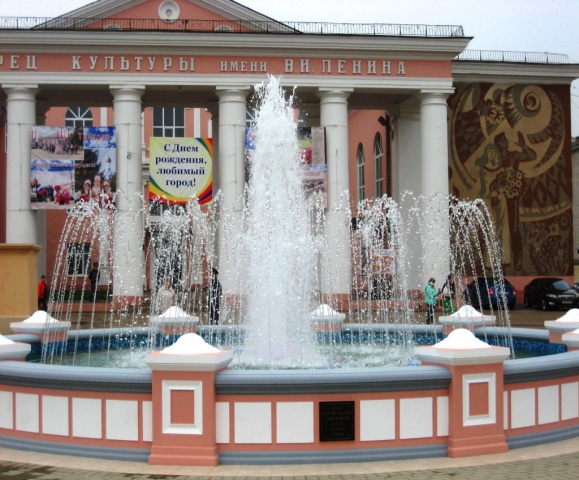 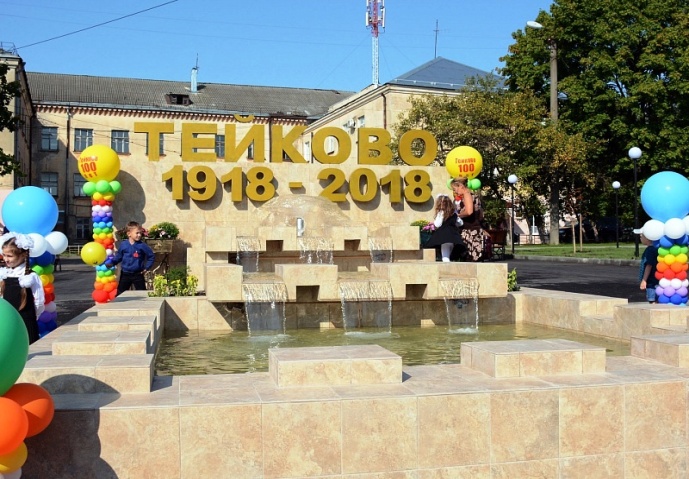 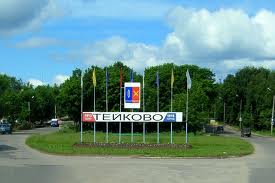 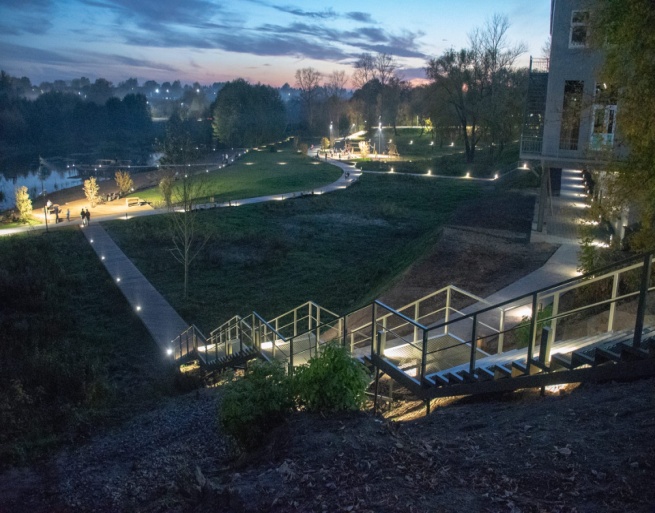 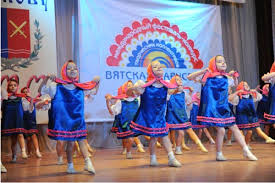 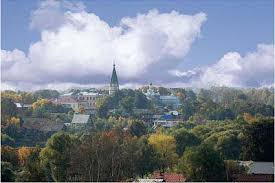 Основные понятия составления бюджета города Тейково на 2021 год и на плановый период 2022 и 2023 годов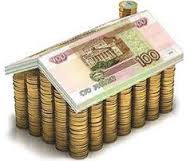 Формирование бюджета города на 2021 год и на плановый период 2022 и 2023 годов осуществлено на основе:Показатели прогноза социально-экономического развития, на основании которых сформирован бюджет на 2021 год и плановый период 2022 и 2023 годовОпределение общего объема доходов  бюджета осуществлялось:Основные показатели по бюджету на 2021 год и на плановый период 2022 и 2023 годовДоходы на 2021 год и на плановый период 2022 и 2023 годовОсновные характеристики по доходам: - на 2021 год следующие: доходы всего 498,6 млн. руб., из них налоговые доходы 160,0 млн. руб., неналоговые доходы  15,9 млн. руб.,  безвозмездные поступления 322,7 млн. руб.;                                                                      - на 2022 год следующие: доходы всего 347,7 млн. руб., из них налоговые доходы 162,7 млн. руб., неналоговые доходы  16,3 млн. руб.,  безвозмездные поступления 168,7 млн. руб.;                                                                      - на 2023 год следующие: доходы всего 326,3 млн. руб., из них налоговые доходы 167,7 млн. руб., неналоговые доходы  16,7 млн. руб.,  безвозмездные поступления 141,9 млн. руб.                                                                      Доходы бюджета – это безвозмездные и безвозвратные поступления денежных средств в бюджет.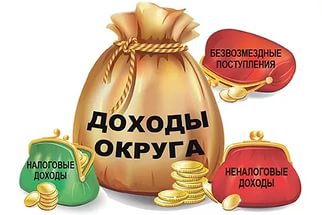 Сведения о планируемых на очередной финансовый год и на плановый период поступлениях в бюджет по видам доходов                (млн. руб.)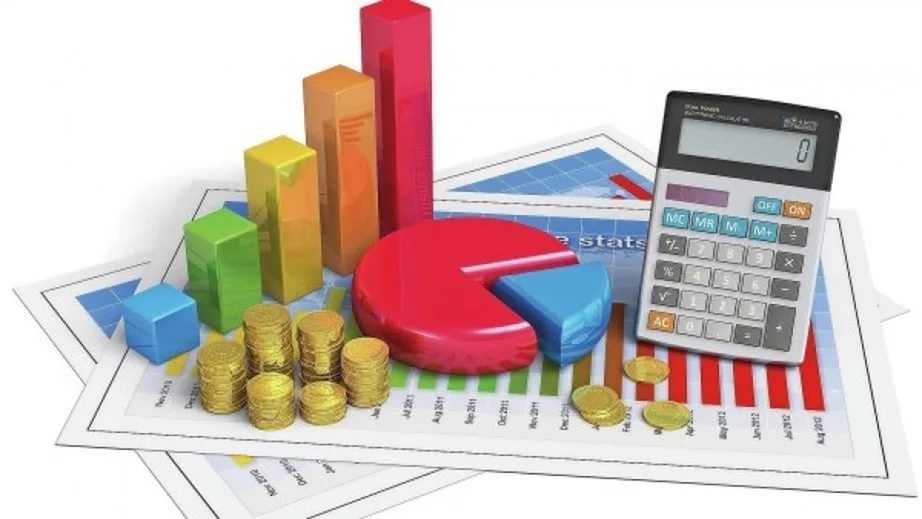 Безвозмездные поступления на 2021 год и на плановый период 2022 и 2023 годов(млн. руб.)Особенности и факторы, влияющие на объем бюджета При составлении бюджета учитывалось налоговое законодательство, действующее на момент составления проекта бюджета, а также принятые федеральные и областные законы и их проекты, вступающие в действие в 2021 году и в плановом периоде 2022 и 2023 годов.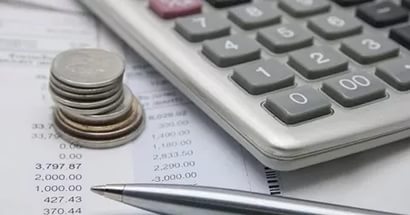 Налоговые доходыКак и в прежние годы, наиболее объемным доходным источником бюджета является налог на доходы физических лиц, составляющий от общей суммы налоговых доходов в бюджете города на 2021 год 79,40 % или 127,0 млн. руб.Расчет по налогу произведен исходя из прогнозируемого фонда оплаты труда, динамики, прочих облагаемых доходов и объемов налоговых вычетов.Прогноз поступления налога на доходы физических лиц в 2021 году и плановом периоде 2022 и 2023 годов по отношению к ожидаемому 2020 году                                (млн. руб.)Прогноз поступления акцизов в бюджет города Тейково в 2021 году составляет 3,9 млн. руб. Акцизы по подакцизным товарам (продукции), производимым на территории Российской Федерации, в структуре прогноза налоговых доходов в бюджете на 2021 год  составляют 2,43 %. Прогноз поступления акцизов в 2021 году и плановом периоде 2022 и 2023 годов по отношению к ожидаемому 2020 году(млн. руб.)Прогноз поступления налога, взимаемого в связи с применением упрощенной системы налогообложения, в бюджет города Тейково в 2021 году составляет 2,4 млн. руб. В структуре прогноза налоговых доходов в бюджете на 2021 год  налог составляет 1,53 %. Прогноз поступления налога, взимаемого в связи с применением упрощенной системы налогообложения, в 2021 году и плановом периоде 2022 и 2023 годов по отношению к ожидаемому 2020 году(млн. руб.)Следующим доходным источником бюджета является единый налог на вмененный доход. В структуре прогноза налоговых доходов в бюджете на 2021 год  налог составляет 1,24 % или 2,0 млн. руб. С 01.01.2021 года данный налог в Российской Федерации отменяется.Прогноз поступления единого налога на вмененный доход в 2021 году и плановом периоде 2022 и 2023 годов по отношению к ожидаемому 2020 году (млн. руб.)Прогноз поступления единого сельскохозяйственного налога в бюджет города Тейково в 2021 году составляет 0,0 млн. руб. В структуре прогноза налоговых доходов в бюджете на 2021 год  налог составляет 0,02 %.Прогноз поступления единого сельскохозяйственного налога, в 2021 году и плановом периоде 2022 и 2023 годов по отношению к ожидаемому 2020 годуПрогноз поступления налога, в связи с применением патентной системы налогообложения в бюджет города Тейково в 2021 году составляет 1,9 млн. руб. Налог, в связи с применением патентной системы налогообложения в структуре прогноза налоговых доходов в бюджете на 2021 год  составляет 1,17 %. Прогноз поступления налога, в связи с применением патентной системы налогообложения в 2021 году и плановом периоде 2022 и 2023 годов по отношению к ожидаемому 2020 году(млн. руб.)Налог на имущество физических лиц в структуре налоговых доходов бюджета города на 2021 год составляет 2,05% или 3,3 млн. руб. С 01.01.2019 года приостановлен поэтапный переход на исчисление налога от кадастровой стоимости объектов недвижимого имущества.Прогноз поступления налога на имущество физических лиц в 2021 году и плановом периоде 2022 и 2023 годов по отношению к ожидаемому 2020 году  (млн. руб.)Земельный налог в структуре налоговых доходов  бюджета города на 2021 года составляет 9,37% или 15,0 млн. руб.Прогноз поступления земельного налога в 2021 году и плановом периоде 2022 и 2023 годов по отношению к ожидаемому 2020 году  (млн. руб.)С 01.01.2019 года отменены пониженные ставки по земельному налогу для отдельных категорий юридических лиц.Государственная пошлина в структуре налоговых доходов  бюджета города на 2021 года составляет 2,79 % или 4,5 млн. руб. Прогноз поступления государственной пошлины в 2021 году и плановом периоде 2022 и 2023 годов по отношению к ожидаемому 2020 году (млн. руб.)Неналоговые доходыПоступление неналоговых доходов  бюджета города в 2021 году прогнозируется в сумме 15,9 млн. руб., в том числе по группам: Прогноз поступления неналоговых доходов в 2021 году и плановом периоде 2022 и 2023 годов по отношению к ожидаемому 2020 году(млн. руб.)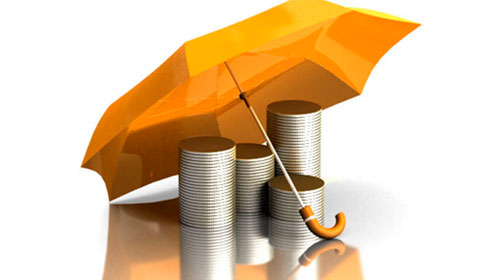 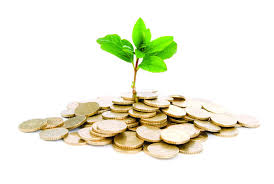 РАСПРЕДЕЛЕНИЕ РАСХОДОВ БЮДЖЕТАгородского округа Тейково по отраслям на 2021 год и плановый период 2021 и 2023 годовСведения о расходах бюджета города Тейково по отраслям на 2021 год и на плановый перид 2022 и 2023 годов в сравнении с ожидаемым исполнением за 2020 год и отчетными данными 2019 года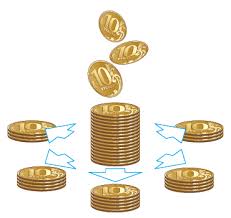 Муниципальная программа городского округа Тейково «Культура городского округа Тейково»Целью муниципальной программы городского округа Тейково «Культура городского округа Тейково»  является: обеспечение права граждан на доступ к культурным ценностям; развитие творческого потенциала жителей городского округа Тейково; создание условий для улучшения доступа населения области к культурным ценностям, информации и знаниям; укрепление материально-технической базы муниципальных учреждений культуры и искусства; информатизация культурного пространства городского округа Тейково.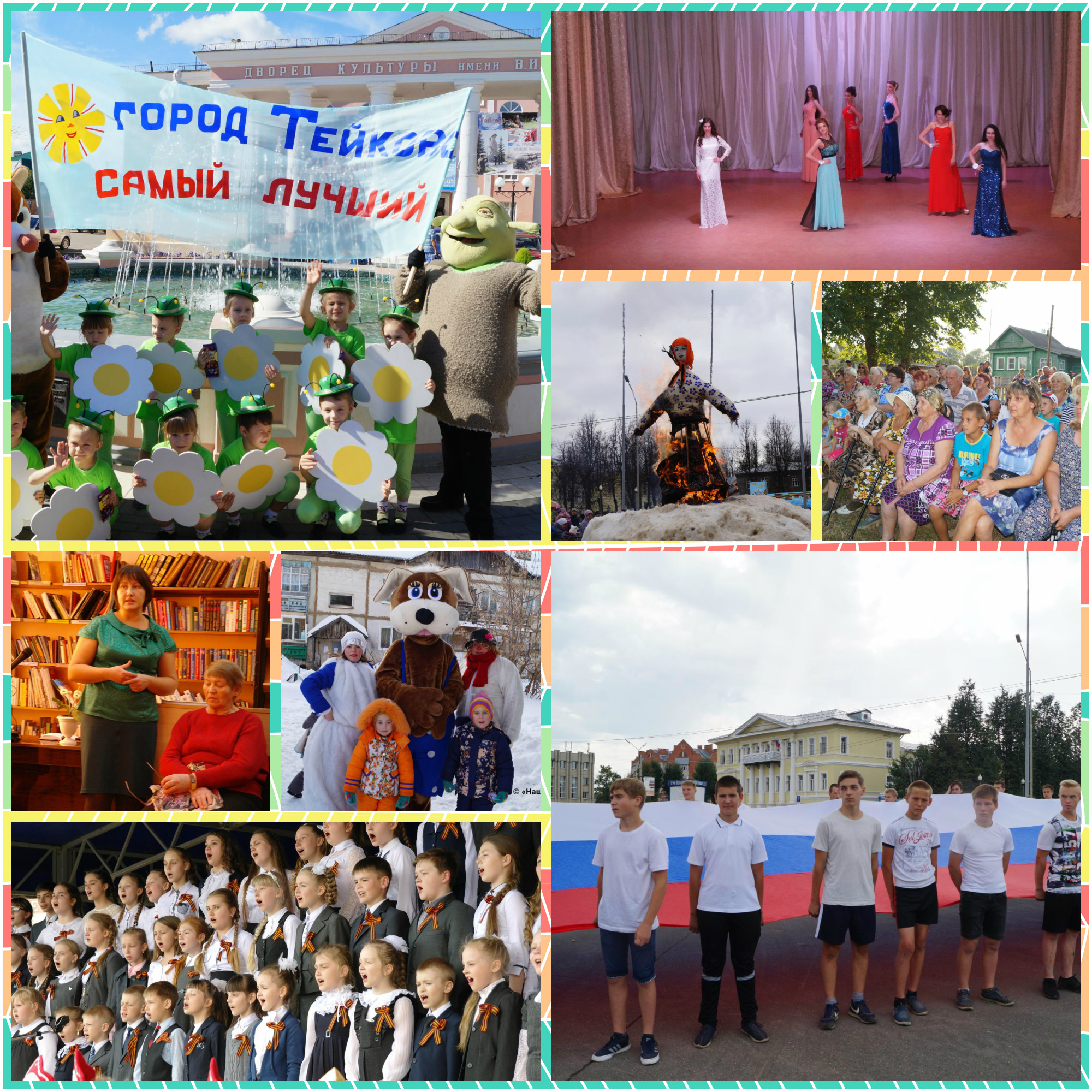 Объемы бюджетных ассигнований бюджета города Тейково на реализацию муниципальной программы «Культура городского округа Тейково» на 2021 год  и на плановый период 2022 и 2023 годов,  млн. руб.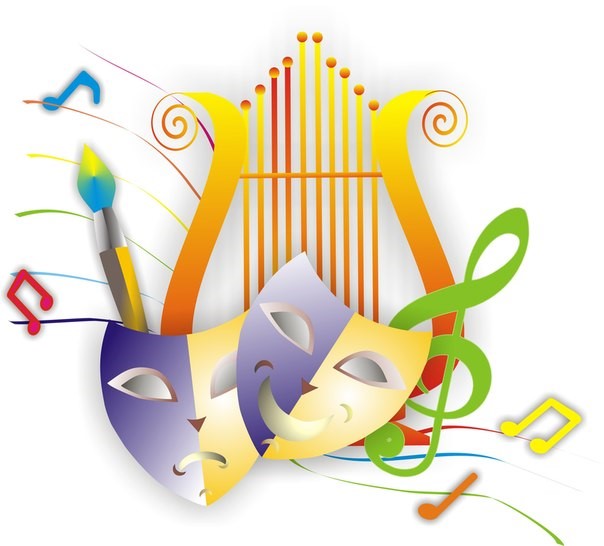 Муниципальная программа городского округа Тейково «Развитие физической культуры, спорта и повышение эффективности молодежной политики»Целью муниципальной программы городского округа Тейково «Развитие физической культуры, спорта т повышение эффективности молодежной политики»  является: создание условий для укрепления здоровья населения г. о. Тейково путем проведения различного уровня соревнований, популяризация массовых видов спорта; формирование условий для успешного развития потенциала молодежи и ее эффективной самореализации в интересах общества.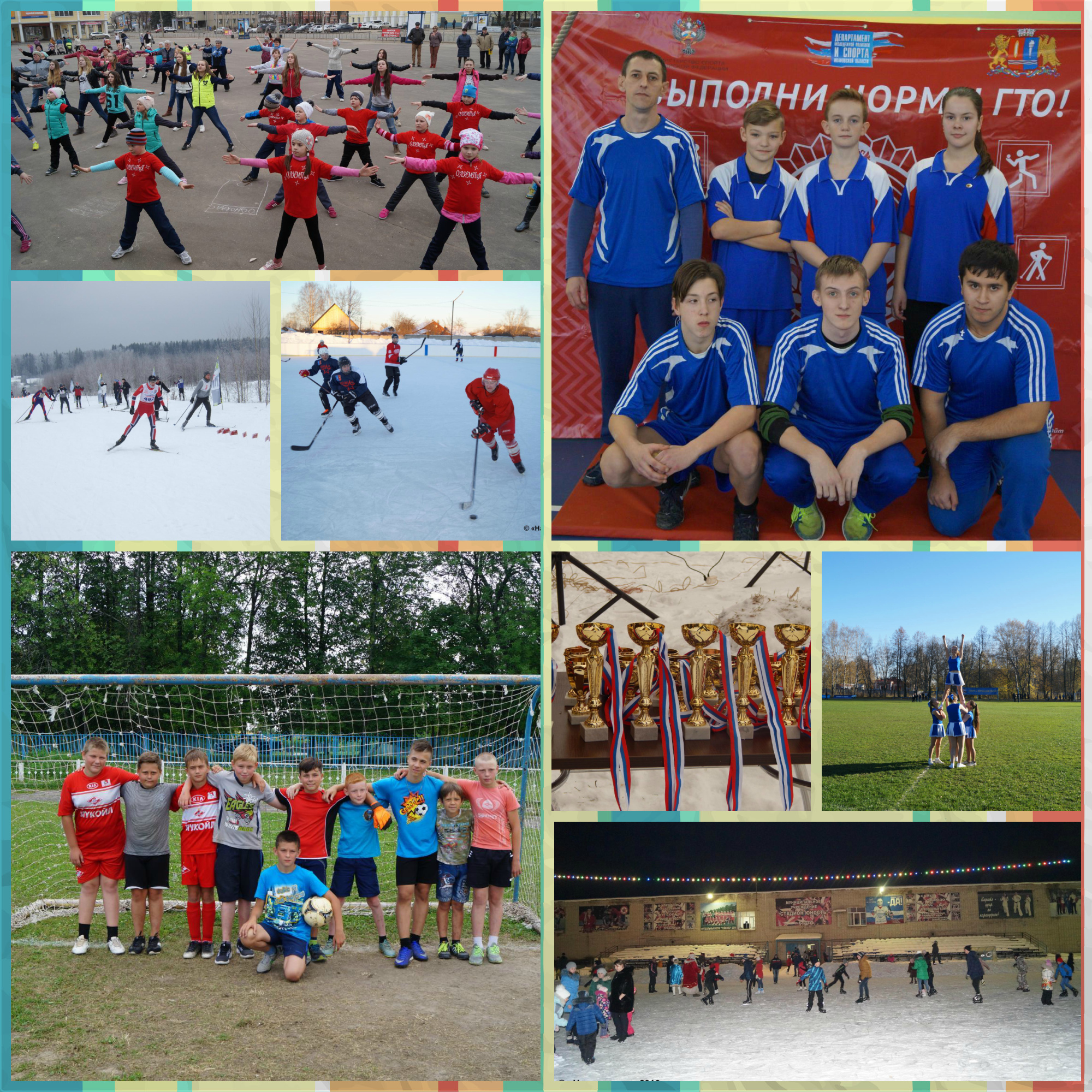 Объемы бюджетных ассигнований бюджета города  на реализацию муниципальной программы «Развитие физической культуры, спорта и повышение эффективности молодежной политики» на 2021 год и на плановый период 2022 и 2023 годов, млн. руб.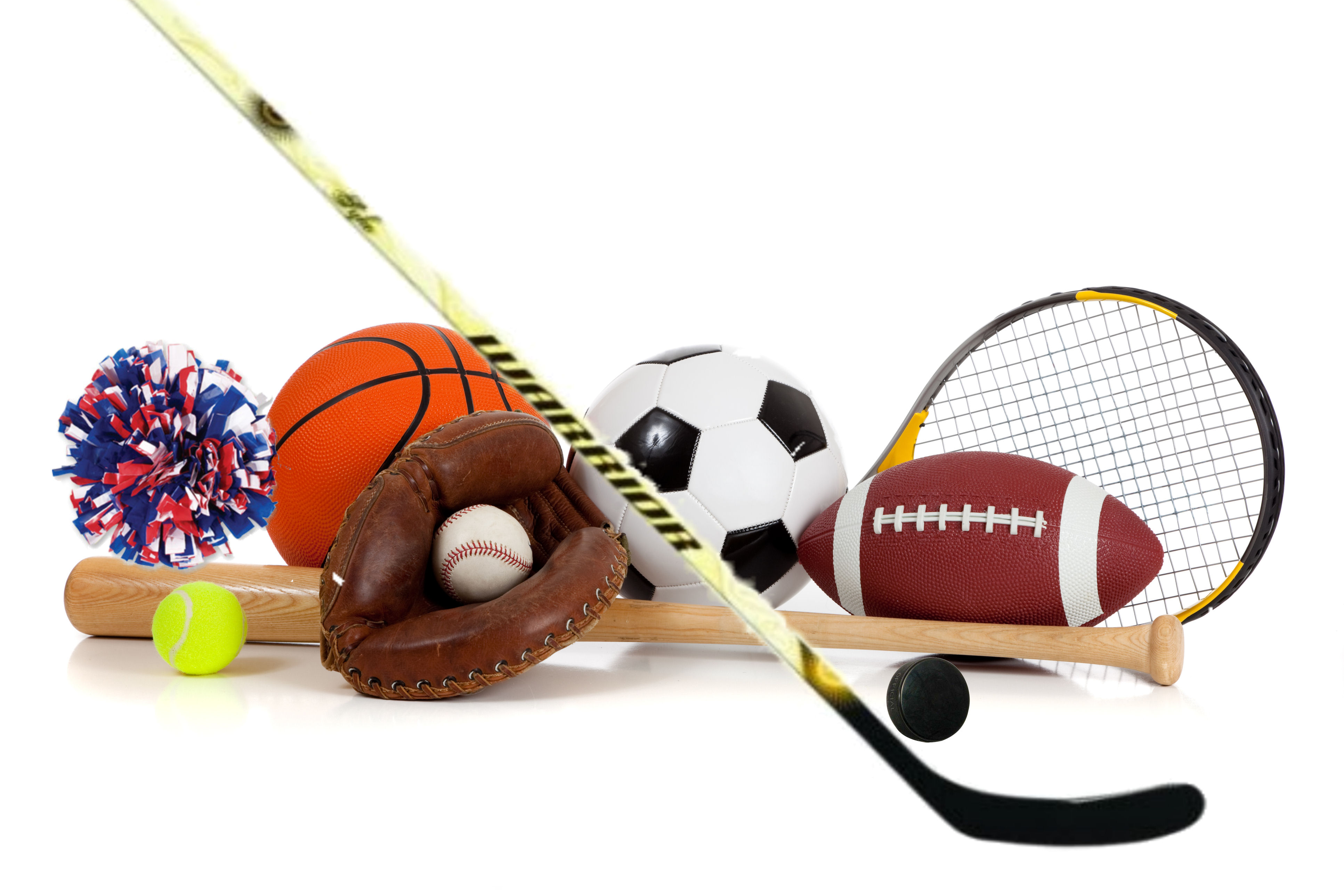 Муниципальная программа городского округа Тейково «Обеспечение населения городского округа Тейково услугами жилищно-коммунального хозяйства и развитие транспортной системы»»Целью муниципальной программы городского округа Тейково «Обеспечение населения городского округа Тейково услугами жилищно-коммунального хозяйства и развитие транспортной системы»  является: обеспечение доступности жилья, коммунальных и транспортных услуг для населения г. о. Тейково; проведение благоустройства и мероприятий по обеспечение безопасности на территории города.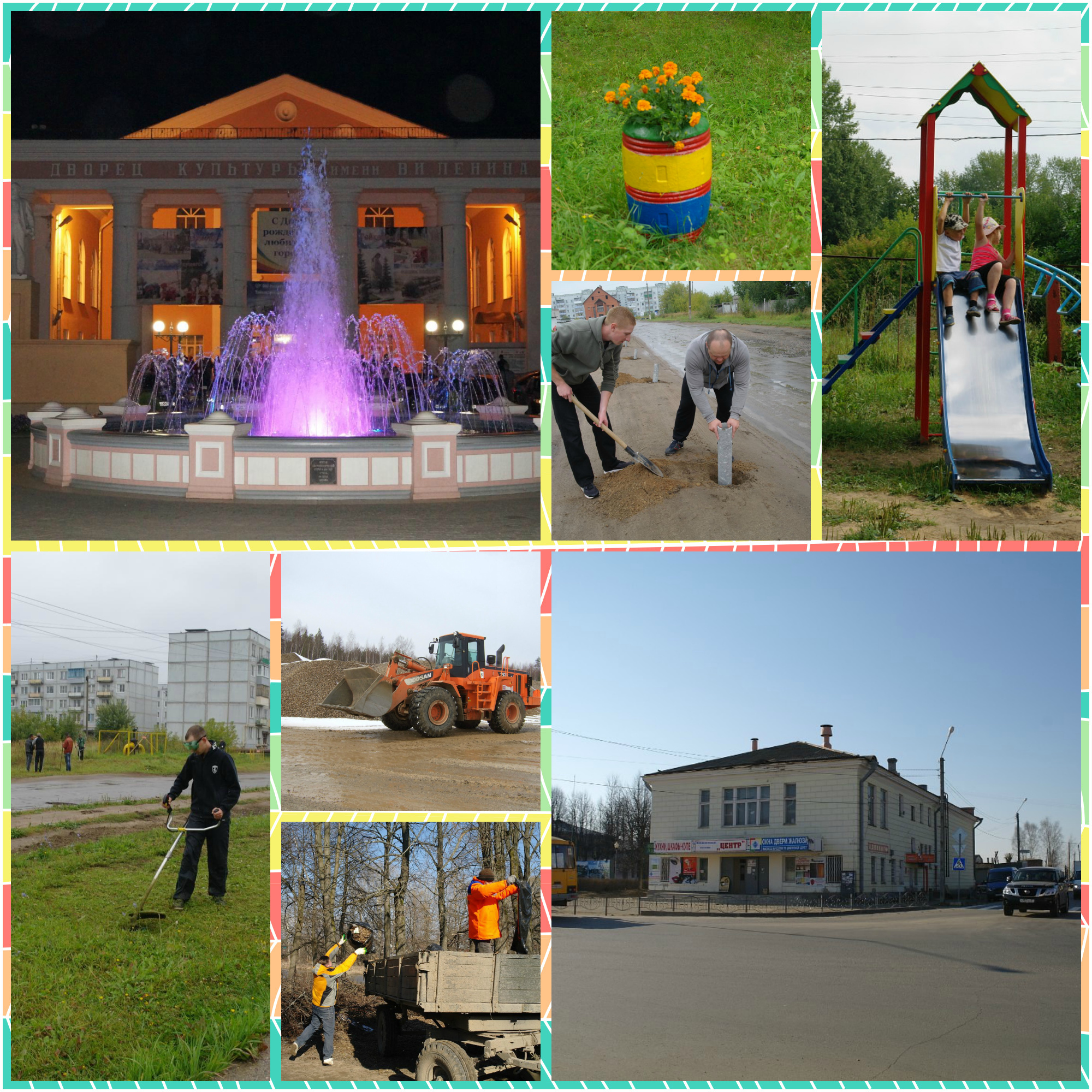 Объемы бюджетных ассигнований бюджета города  на реализацию муниципальной программы «Обеспечение населения городского округа Тейково услугами жилищно-коммунального хозяйства и развитие транспортной системы»на 2021 год и на плановый период 2022 и 2023 годов, млн. руб.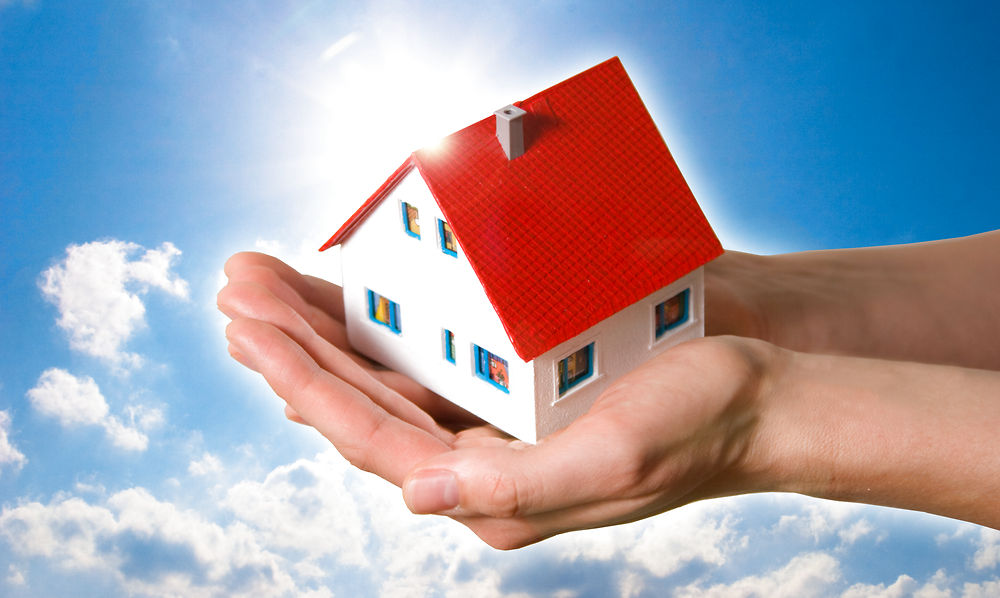 Муниципальная программа городского округа Тейково «Развитие образования в городском округе Тейково»Целью муниципальной программы городского округа Тейково «Развитие образования в городском округе Тейково»  является: обеспечение соответствия качества образования меняющимся запросам населения и перспективным задачам развития общества и экономики; повышение качества образовательных услуг и обеспечение возможности для всего населения города получить доступное образование.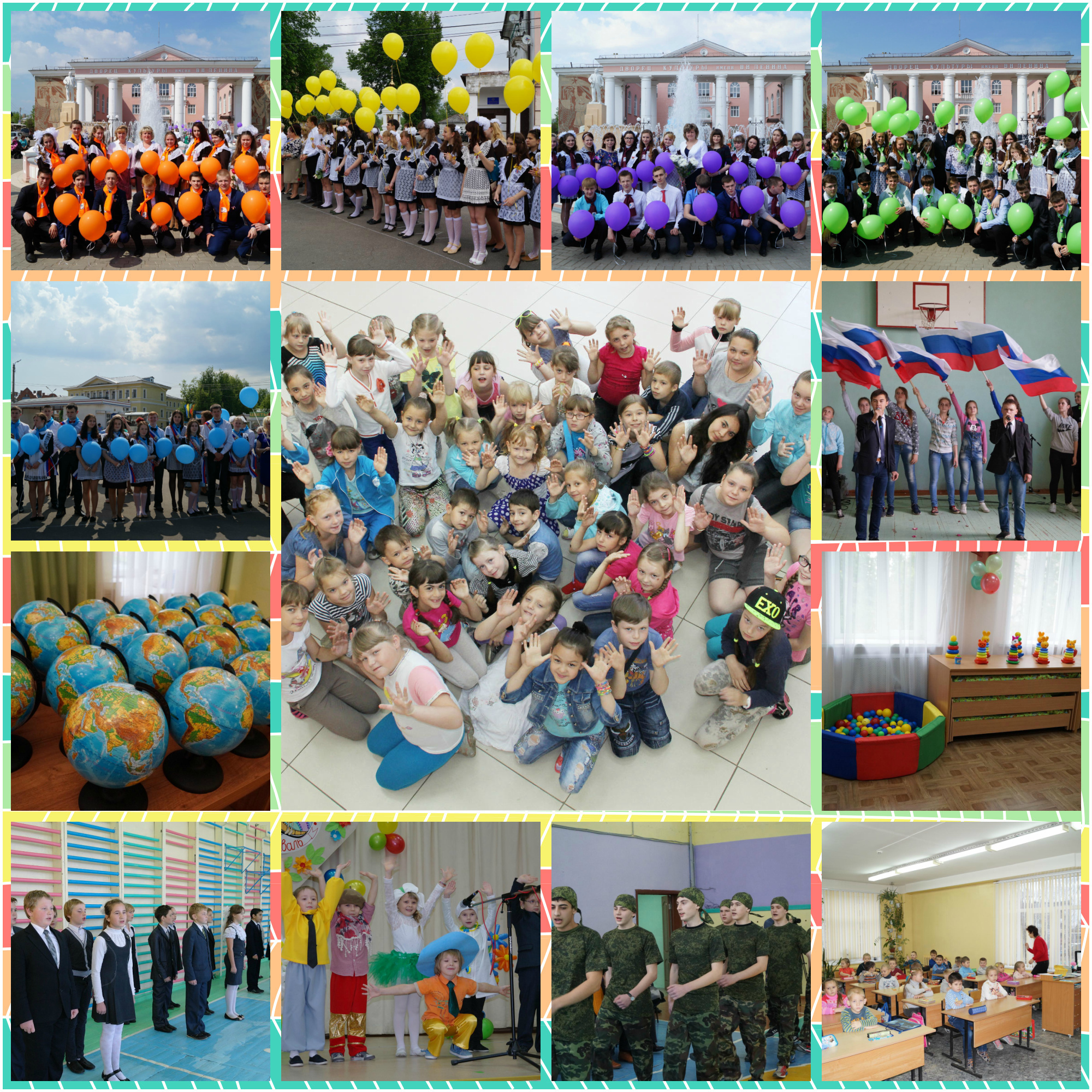 Объемы бюджетных ассигнований бюджета города  на реализацию муниципальной программы «Развитие образования в городском округе Тейково»на 2021 год и на плановый период 2022 и 2023 годов, млн. руб.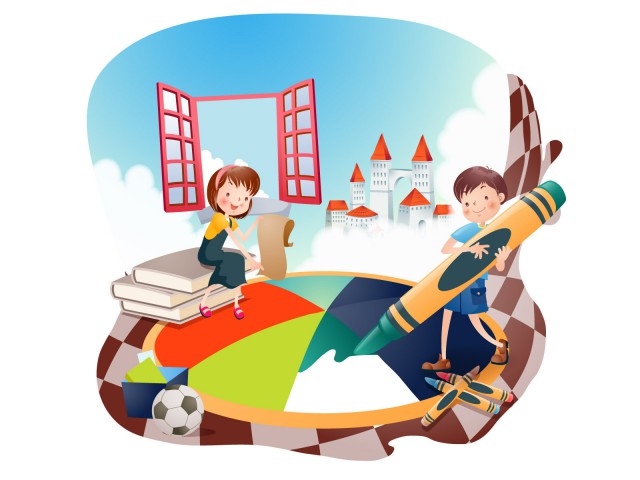 Целевые показатели (индикаторы), планируемые к достижению в результате реализации муниципальных программ городского округа Тейково на 2021 год и плановый период 2022 и 2023 годовМуниципальная  программа  городского округа Тейково «Предупреждение и ликвидация  последствий чрезвычайных ситуаций, гражданская оборона»Муниципальная  программа  городского округа Тейково «Обеспечение населения городского округа Тейково услугами жилищно-коммунального хозяйства и развитие транспортной системы» Реализация  мероприятий по обеспечению населения городского округа Тейково водоснабжением, водоотведением и услугами бань (в редакции постановление от 19.10.2020 № 409). Ремонт, капитальный ремонт и содержание автомобильных дорог общего пользования местного значения. Обеспечение транспортной доступности. Обеспечение жильем молодых семей (в редакции постановление от 19.10.2020 № 409). Обеспечение деятельности муниципального казенного учреждения «Служба заказчика»  Благоустройство городского округа Тейково.Таблица 1Таблица 2 Организация предоставления государственных и муниципальных услуг на базе муниципального учреждения «Многофункциональный центр предоставления государственных и муниципальных услуг»1. Сокращение сроков получения государственных и муниципальных услуг населением города, повышение качества обслуживания населения.2. Расширение перечня предоставляемых услуг.3. Внедрение системы «электронного правительства» для обеспечения бесплатного доступа заявителей к Единому порталу государственных и муниципальных услуг.4. Организация  архива организации для учетной и справочной работы.5. Проведение инвентаризации захоронений на муниципальном кладбище городского округа Тейково на основе программного обеспечения «Геоинформационной системы «Международный архив Кладбищ» (далее ПО ГИС «МАК»). Безопасный город. Обеспечение жилыми помещениями детей-сирот, детей, оставшихся без попечения родителей, лиц из их числа по договору найма специализированных жилых помещений. Проведение ремонта жилых помещений, принадлежащих на праве собственности детям-сиротам и детям, оставшимся без попечения родителей. Расчистка русла реки Вязьмы на участке от ул. Советской Армии до ул. Октябрьской в г. Тейково Ивановской области. Реализация мероприятий по обеспечению инженерной инфраструктурой земельных участков, предназначенных для бесплатного предоставления (предоставленных) семьям с тремя и более детьми в г.о.Тейково Ивановской области на 2014 - 2020 годы.Создание условий для строительства благоустроенного жилья на земельных участках, предназначенных для бесплатного предоставления (предоставленных) семьям с тремя и более детьми в рамках мероприятий подпрограммы «Обеспечение инженерной инфраструктурой земельных участков, предназначенных для бесплатного предоставления семьям с тремя и более детьми, в Ивановской области» государственной программы Ивановской области «Обеспечение доступным и комфортным жильем, объектами инженерной инфраструктуры и услугами жилищно-коммунального хозяйства населения Ивановской области» путем нового строительства инженерной инфраструктуры – подведения централизованных сетей газо-, электро-, водоснабжения и водоотведения. Проведение ремонта жилых помещений, замены бытового санитарно-технического оборудования в жилых помещениях, занимаемых инвалидами и участниками Великой Отечественной войны 1941-1945 г.г. в городском округе Тейково (в редакции постановление от 19.10.2020 № 409) Реализация мероприятий по обеспечению населения городского округа Тейково теплоснабжением и горячим водоснабжением. Формирование современной городской среды на 2017 годПо завершении муниципальной программы ожидается достижение следующих основных результатов: - выполнение ряда мероприятий, направленных на комплексное решение проблемы обеспечения потребности населения городского округа Тейково в среде проживания, отвечающей современным требованиям;- расширение сети центрального водоснабжения в микрорайоны пос. Комсомольский, м. Василево, пос. Фрунзе на 3,4 км;- предоставление (покупка) благоустроенного жилья 8 молодым семьям и 10 детям-сиротам и детям, оставшимся без попечения родителей;- проведение ремонта 4-х жилых помещений, принадлежащих на праве собственности детям-сиротам и детям, оставшимся без попечения родителей;- повышение уровня благоустроенности территории городского округа Тейково;- поддержание состояния автомобильных дорог и дорожной обстановки в нормативном состоянии, капитальный ремонт ряда городских дорог с устройством элементов дорожной инфраструктуры;- обеспечение населения городского округа Тейково социально значимым маршрутом пассажирского транспорта (г. Тейково – д. Крапивник);- строительство пешеходного моста через реку Вязьма на ул. Набережной;- повышение уровня безопасности населения путем расширения системы видеонаблюдения, устройства пешеходных переходов, отвечающих современным требованиям, отлова бродячих животных;- обеспечение населения услугами, предоставляемыми МКУ «Многофункциональный центр предоставления государственных и муниципальных услуг»;- обеспечение населения услугами бани;- расчистка русла реки Вязъмы в городской черте на участке протяженностью 2,2 км;- создание инженерной инфраструктуры на 200-х земельных участках, предоставляемых (предоставленных) семьям с тремя и более детьми;- количество населения, для которого улучшится качество предоставляемых коммунальных услуг в результате реализации мероприятий подпрограммы (11 тыс. чел.);- повышение уровня благоустройства дворовых территорий, благоустройстваобщественных территорий, благоустройства мест массового отдыха населения на территории городского округа Тейково. Формирование современной городской среды на 2018 - 2024 год (в редакции постановление от 19.10.2020 № 409)* Значение целевых индикаторов подлежит уточнению по мере принятия нормативных правовых актов о выделении (распределении) денежных средств.По завершении муниципальной программы ожидается достижение следующих основных результатов: - повышение уровня благоустройства дворовых территорий, благоустройства общественных территорий, благоустройства мест массового отдыха населения на территории городского округа Тейково, благоустройство территории Парка «Красные Сосенки» и набережной реки Вязьма (Проект «Реновация парка «Красные Сосенки» и набережной реки Вязьма»), повышение уровня благоустройства территорий, повышение уровня комфортности жизни граждан в рамках поддержки местных инициатив. Снос домов и хозяйственных построек  (в редакции постановление от 19.10.2020 № 409).     * Значение целевых индикаторов подлежит уточнению по мере принятия нормативных правовых актов о выделении (распределении) денежных средств.Переселение граждан из аварийного жилищного фонда на территории городского округа Тейково Ивановской области на 2019-2024* Значение целевых индикаторов подлежит уточнению по мере принятия нормативных правовых актов о выделении (распределении) денежных средств.Муниципальная  программа  городского округа Тейково «Совершенствование институтов местного самоуправления городского округа Тейково»Муниципальная  программа  городского округа Тейково «Развитие образования в городском округе Тейково»Таблица 5. Сведения о целевых индикаторах (показателях) реализации ПрограммыМуниципальная  программа  городского округа Тейково     «Культура городского округа Тейково»Муниципальная  программа  городского округа Тейково «Развитие физической культуры, спорта и повышение                   эффективности молодёжной политики»Муниципальная  программа  городского округа Тейково «Организация работы по взаимосвязи органов местного самоуправления с населением городского округа Тейково» Муниципальная программа городского округа Тейково «Формирование инвестиционной привлекательности           городского округа Тейково» НСведения о планируемых объемах муниципального долга на 2021 год и на плановый период 2022 и 2023 годовПредоставление и погашение бюджетных кредитов на 2021 год и плановый период 2022 и 2023 годов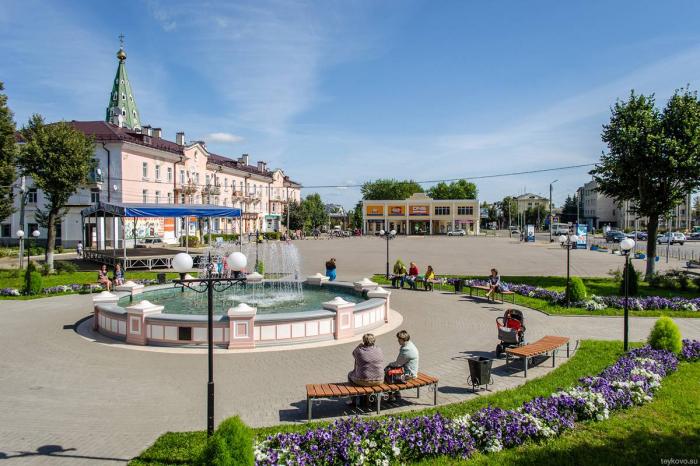 ПоказателиЕдиница измеренияотчетотчетоценкапрогнозпрогнозпрогнозПоказателиЕдиница измерения201820192020202120222023ПоказателиЕдиница измерения2018201920202021202220232.1. ДемографияЧисленность постоянного населения (среднегодовая) - всеготыс. человек32,2731,9231,731,5231,3431,182.2. Труд и занятостьФонд начисленной заработной платы всех работниковмлн. руб. 2535,82705,62830,02971,53120,13282,3Муниципальная программа городского округа Тейково «Организация работы по взаимосвязи органов местного самоуправления с населением городского округа Тейково на 2014-2024 годы»      Целью муниципальной программы городского округа Тейково «Организация работы по взаимосвязи органов местного самоуправления с населением городского округа Тейково на 2014-2024 годы»  является поддержка самоорганизации жителей города, а также оказание  социальной поддержки отдельным категориям граждан городского округа.Объемы бюджетных ассигнований бюджета города  на реализацию муниципальной программы «Организация работы по взаимосвязи органов местного самоуправления с населением городского округа Тейково на 2014-2024 годы» на 2021 год и на плановый период 2022 и 2023 годов, млн. руб.Муниципальная программа городского округа Тейково «Формирование инвестиционной привлекательности городского округа Тейково»      Целью муниципальной программы городского округа Тейково «Формирование инвестиционной привлекательности городского округа Тейково» является поддержка среднего и малого предпринимательства в городском округе Тейково и формирование инвестиционной привлекательности города.Объемы бюджетных ассигнований бюджета города  на реализацию муниципальной программы «Формирование инвестиционной привлекательности городского округа Тейково» на 2021 год и на плановый период 2022 и 2023 годов, млн. руб.Муниципальная программа городского округа Тейково «Предупреждение и ликвидация последствий чрезвычайных ситуаций, гражданская оборона»      Целью муниципальной программы городского округа Тейково «Предупреждение и ликвидация последствий чрезвычайных ситуаций, гражданская оборона»  является организация мероприятий по предупреждению чрезвычайных ситуаций и гражданской обороне, управление средствами резервного фонда.Объемы бюджетных ассигнований бюджета города  на реализацию муниципальной программы «Предупреждение и ликвидация последствий чрезвычайных ситуаций, гражданская оборона» на 2021 год и на плановый период 2022 и 2023 годов, млн. руб.Муниципальная программа городского округа Тейково «Совершенствование институтов местного самоуправления городского округа Тейковона 2014-2024 годы»»      Целью муниципальной программы городского округа Тейково «Совершенствование институтов местного самоуправления городского округа Тейково на 2014-2024 годы»  является повышение эффективности деятельности органов местного самоуправления.Объемы бюджетных ассигнований бюджета города  на реализацию муниципальной программы «Совершенствование институтов местного самоуправления городского округа Тейково на 2014-2024 годы» на 2021 год и на плановый период 2022 и 2023 годов, млн. руб.Иные непрограммные мероприятия и непрограммные направления деятельности исполнительно-распорядительного органа местного самоуправления на 2021 год и на плановый период 2022 и 2023 годов, млн. руб.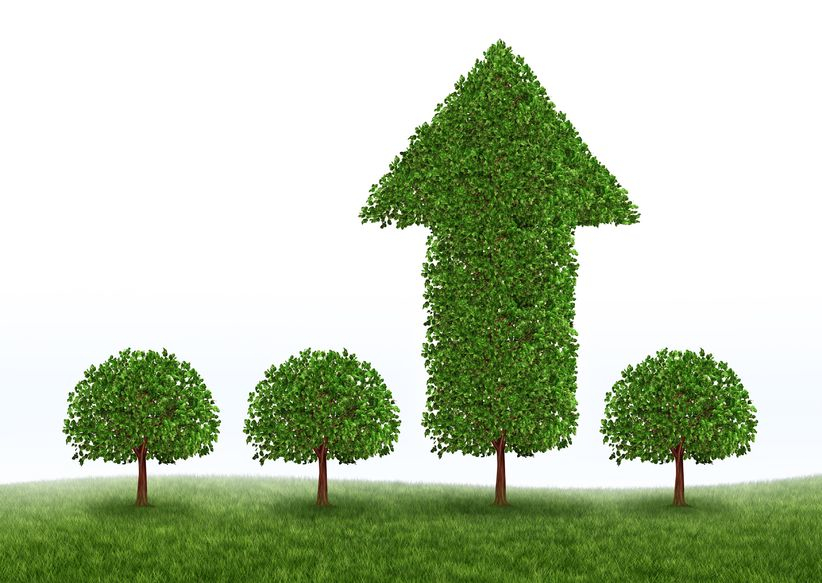 Сведения о расходах бюджета города Тейково по муниципальным программам на 2021 год и на плановый период 2022 и 2023 годов, млн. руб.Наименование2021 год2022 год2023 годМуниципальная программа городского округа Тейково "Развитие образования в городском округе Тейково"362,2233,7217,5Муниципальная программа городского округа Тейково "Организация работы по взаимосвязи органов местного самоуправления с населением городского округа Тейково на 2014-2020 годы"1,21,21,2Муниципальная программа городского округа Тейково "Культура городского округа Тейково"22,015,015,0Муниципальная программа городского округа Тейково "Развитие физической культуры, спорта и повышение эффективности молодежной политики"1,21,21,2Муниципальная программа городского округа Тейково "Обеспечение населения городского округа Тейково услугами жилищно-коммунального хозяйства и развитие транспортной системы в 2014-2020 годах"55,138,828,0Муниципальная программа городского округа Тейково "Формирование инвестиционной привлекательности городского округа Тейково"1,01,01,0Муниципальная программа городского округа Тейково "Предупреждение и ликвидация последствий чрезвычайных ситуаций, гражданская оборона"2,32,22,2Муниципальная программа городского округа Тейково "Совершенствование институтов местного самоуправления городского округа Тейково на 2014-2020 годы"44,042,942,9Непрограммные направления деятельности органов местного самоуправления городского округа Тейково4,54,54,5Непрограммные направления деятельности исполнительно-распорядительного органа местного самоуправления5,12,62,5Реализация полномочий Российской Федерации по составлению (изменению) списков кандидатов в присяжные заседатели федеральных судов общей юрисдикции в Российской Федерации0,10,00,0Всего498,6343,04315,8Сведения о планируемых на 2021 год и на 2022и 2023 годы расходах по разделам и подразделам классификации расходов бюджетов, млн. руб.Сведения о социально-значимых проектах, предусмотренных к финансированию за счет бюджета г. Тейково  на 2021 год   и на плановый период 2022 и 2023 годовВсего расходов бюджета городского округа Тейково на 1 жителя:№ п/пНаименование показателя Ед.изм.2014год2015год2016год2017год2018год2019год2020год(оценка)2021год2022год2023год2024год1  Число случаев нарушенияустановленных сроков выделения средств из резервного фонда администрации городского округа Тейково  раз000000000002.Среднее время оповещения оперативных служб в городском округе Тейковомин.1,51,51,51,51,51,51,51,51,51,51,53  Количество выступлений в средствах массовой информации по вопросам гражданской обороныед.1011121212141414141414№п/пНаименование  показателя/единица измерения Значения показателей по годам Значения показателей по годам Значения показателей по годам Значения показателей по годам Значения показателей по годам Значения показателей по годам Значения показателей по годам Значения показателей по годам Значения показателей по годам Значения показателей по годам Значения показателей по годам Значения показателей по годам№п/пНаименование  показателя/единица измерения201320142015201620172018201920202021202220232024Обеспечение выполнения работ по строительству и  модернизации объектов коммунальной инфраструктуры городаОбеспечение выполнения работ по строительству и  модернизации объектов коммунальной инфраструктуры городаОбеспечение выполнения работ по строительству и  модернизации объектов коммунальной инфраструктуры городаОбеспечение выполнения работ по строительству и  модернизации объектов коммунальной инфраструктуры городаОбеспечение выполнения работ по строительству и  модернизации объектов коммунальной инфраструктуры городаОбеспечение выполнения работ по строительству и  модернизации объектов коммунальной инфраструктуры городаОбеспечение выполнения работ по строительству и  модернизации объектов коммунальной инфраструктуры городаОбеспечение выполнения работ по строительству и  модернизации объектов коммунальной инфраструктуры городаОбеспечение выполнения работ по строительству и  модернизации объектов коммунальной инфраструктуры городаОбеспечение выполнения работ по строительству и  модернизации объектов коммунальной инфраструктуры города1Строительство магистральных водоводов  - водопроводных сетей (км)-1,9-2,0--------2Строительство сетей канализации (км)-----------3Устройство станции ЖБО г.Тейково-------1----4Изготовление ПСД на строительство и реконструкцию объектов водоснабжения и водоотведения (проектов)-2----- -----5Разработка проектной документации для строительства станции обезжелезивания в г. Тейково Ивановской области-------1----Субсидирование, в рамках осуществления переданных полномочий Ивановской  области,  организаций коммунального комплекса на возмещение недополученных доходов  от оказания услуг населению по холодному водоснабжению, горячему водоснабжению, водоотведению и очистке сточных вод, в связи с приведением размера платы граждан за коммунальные услуги  в соответствии с их предельными индексами ростаСубсидирование, в рамках осуществления переданных полномочий Ивановской  области,  организаций коммунального комплекса на возмещение недополученных доходов  от оказания услуг населению по холодному водоснабжению, горячему водоснабжению, водоотведению и очистке сточных вод, в связи с приведением размера платы граждан за коммунальные услуги  в соответствии с их предельными индексами ростаСубсидирование, в рамках осуществления переданных полномочий Ивановской  области,  организаций коммунального комплекса на возмещение недополученных доходов  от оказания услуг населению по холодному водоснабжению, горячему водоснабжению, водоотведению и очистке сточных вод, в связи с приведением размера платы граждан за коммунальные услуги  в соответствии с их предельными индексами ростаСубсидирование, в рамках осуществления переданных полномочий Ивановской  области,  организаций коммунального комплекса на возмещение недополученных доходов  от оказания услуг населению по холодному водоснабжению, горячему водоснабжению, водоотведению и очистке сточных вод, в связи с приведением размера платы граждан за коммунальные услуги  в соответствии с их предельными индексами ростаСубсидирование, в рамках осуществления переданных полномочий Ивановской  области,  организаций коммунального комплекса на возмещение недополученных доходов  от оказания услуг населению по холодному водоснабжению, горячему водоснабжению, водоотведению и очистке сточных вод, в связи с приведением размера платы граждан за коммунальные услуги  в соответствии с их предельными индексами ростаСубсидирование, в рамках осуществления переданных полномочий Ивановской  области,  организаций коммунального комплекса на возмещение недополученных доходов  от оказания услуг населению по холодному водоснабжению, горячему водоснабжению, водоотведению и очистке сточных вод, в связи с приведением размера платы граждан за коммунальные услуги  в соответствии с их предельными индексами ростаСубсидирование, в рамках осуществления переданных полномочий Ивановской  области,  организаций коммунального комплекса на возмещение недополученных доходов  от оказания услуг населению по холодному водоснабжению, горячему водоснабжению, водоотведению и очистке сточных вод, в связи с приведением размера платы граждан за коммунальные услуги  в соответствии с их предельными индексами ростаСубсидирование, в рамках осуществления переданных полномочий Ивановской  области,  организаций коммунального комплекса на возмещение недополученных доходов  от оказания услуг населению по холодному водоснабжению, горячему водоснабжению, водоотведению и очистке сточных вод, в связи с приведением размера платы граждан за коммунальные услуги  в соответствии с их предельными индексами ростаСубсидирование, в рамках осуществления переданных полномочий Ивановской  области,  организаций коммунального комплекса на возмещение недополученных доходов  от оказания услуг населению по холодному водоснабжению, горячему водоснабжению, водоотведению и очистке сточных вод, в связи с приведением размера платы граждан за коммунальные услуги  в соответствии с их предельными индексами ростаСубсидирование, в рамках осуществления переданных полномочий Ивановской  области,  организаций коммунального комплекса на возмещение недополученных доходов  от оказания услуг населению по холодному водоснабжению, горячему водоснабжению, водоотведению и очистке сточных вод, в связи с приведением размера платы граждан за коммунальные услуги  в соответствии с их предельными индексами ростаСубсидирование, в рамках осуществления переданных полномочий Ивановской  области,  организаций коммунального комплекса на возмещение недополученных доходов  от оказания услуг населению по холодному водоснабжению, горячему водоснабжению, водоотведению и очистке сточных вод, в связи с приведением размера платы граждан за коммунальные услуги  в соответствии с их предельными индексами ростаСубсидирование, в рамках осуществления переданных полномочий Ивановской  области,  организаций коммунального комплекса на возмещение недополученных доходов  от оказания услуг населению по холодному водоснабжению, горячему водоснабжению, водоотведению и очистке сточных вод, в связи с приведением размера платы граждан за коммунальные услуги  в соответствии с их предельными индексами ростаСубсидирование, в рамках осуществления переданных полномочий Ивановской  области,  организаций коммунального комплекса на возмещение недополученных доходов  от оказания услуг населению по холодному водоснабжению, горячему водоснабжению, водоотведению и очистке сточных вод, в связи с приведением размера платы граждан за коммунальные услуги  в соответствии с их предельными индексами ростаСубсидирование, в рамках осуществления переданных полномочий Ивановской  области,  организаций коммунального комплекса на возмещение недополученных доходов  от оказания услуг населению по холодному водоснабжению, горячему водоснабжению, водоотведению и очистке сточных вод, в связи с приведением размера платы граждан за коммунальные услуги  в соответствии с их предельными индексами роста1Уровень возмещения стоимости предоставления услуг по холодному водоснабжению, горячему водоснабжению, водоотведению и очистке сточных вод (%)100100100---------Субсидирование организаций коммунального комплекса на компенсацию расходов, связанных с возмещением разницы между экономически обоснованным тарифом и размером платы, установленной для населения,  за одну помывку в общих отделениях бань.Субсидирование организаций коммунального комплекса на компенсацию расходов, связанных с возмещением разницы между экономически обоснованным тарифом и размером платы, установленной для населения,  за одну помывку в общих отделениях бань.Субсидирование организаций коммунального комплекса на компенсацию расходов, связанных с возмещением разницы между экономически обоснованным тарифом и размером платы, установленной для населения,  за одну помывку в общих отделениях бань.Субсидирование организаций коммунального комплекса на компенсацию расходов, связанных с возмещением разницы между экономически обоснованным тарифом и размером платы, установленной для населения,  за одну помывку в общих отделениях бань.Субсидирование организаций коммунального комплекса на компенсацию расходов, связанных с возмещением разницы между экономически обоснованным тарифом и размером платы, установленной для населения,  за одну помывку в общих отделениях бань.Субсидирование организаций коммунального комплекса на компенсацию расходов, связанных с возмещением разницы между экономически обоснованным тарифом и размером платы, установленной для населения,  за одну помывку в общих отделениях бань.Субсидирование организаций коммунального комплекса на компенсацию расходов, связанных с возмещением разницы между экономически обоснованным тарифом и размером платы, установленной для населения,  за одну помывку в общих отделениях бань.Субсидирование организаций коммунального комплекса на компенсацию расходов, связанных с возмещением разницы между экономически обоснованным тарифом и размером платы, установленной для населения,  за одну помывку в общих отделениях бань.Субсидирование организаций коммунального комплекса на компенсацию расходов, связанных с возмещением разницы между экономически обоснованным тарифом и размером платы, установленной для населения,  за одну помывку в общих отделениях бань.Субсидирование организаций коммунального комплекса на компенсацию расходов, связанных с возмещением разницы между экономически обоснованным тарифом и размером платы, установленной для населения,  за одну помывку в общих отделениях бань.Субсидирование организаций коммунального комплекса на компенсацию расходов, связанных с возмещением разницы между экономически обоснованным тарифом и размером платы, установленной для населения,  за одну помывку в общих отделениях бань.Субсидирование организаций коммунального комплекса на компенсацию расходов, связанных с возмещением разницы между экономически обоснованным тарифом и размером платы, установленной для населения,  за одну помывку в общих отделениях бань.Субсидирование организаций коммунального комплекса на компенсацию расходов, связанных с возмещением разницы между экономически обоснованным тарифом и размером платы, установленной для населения,  за одну помывку в общих отделениях бань.Субсидирование организаций коммунального комплекса на компенсацию расходов, связанных с возмещением разницы между экономически обоснованным тарифом и размером платы, установленной для населения,  за одну помывку в общих отделениях бань.1Количество помывок в общих отделениях бани  3889038800387003870033643-------№ п/пНаименование показателя эффективности/единица измерения показателяНаименование показателя эффективности/единица измерения показателяГоды реализации программыГоды реализации программыГоды реализации программыГоды реализации программыГоды реализации программыГоды реализации программыГоды реализации программыГоды реализации программыГоды реализации программыГоды реализации программыГоды реализации программы№ п/пНаименование показателя эффективности/единица измерения показателяНаименование показателя эффективности/единица измерения показателя2014 2015 201620172018201920202021202220232024Организация выполнения работ и услуг по содержанию и обслуживанию автомобильных дорог и объектов дорожной инфраструктуры.Организация выполнения работ и услуг по содержанию и обслуживанию автомобильных дорог и объектов дорожной инфраструктуры.Организация выполнения работ и услуг по содержанию и обслуживанию автомобильных дорог и объектов дорожной инфраструктуры.Организация выполнения работ и услуг по содержанию и обслуживанию автомобильных дорог и объектов дорожной инфраструктуры.Организация выполнения работ и услуг по содержанию и обслуживанию автомобильных дорог и объектов дорожной инфраструктуры.Организация выполнения работ и услуг по содержанию и обслуживанию автомобильных дорог и объектов дорожной инфраструктуры.Организация выполнения работ и услуг по содержанию и обслуживанию автомобильных дорог и объектов дорожной инфраструктуры.Организация выполнения работ и услуг по содержанию и обслуживанию автомобильных дорог и объектов дорожной инфраструктуры.Организация выполнения работ и услуг по содержанию и обслуживанию автомобильных дорог и объектов дорожной инфраструктуры.Организация выполнения работ и услуг по содержанию и обслуживанию автомобильных дорог и объектов дорожной инфраструктуры.Организация выполнения работ и услуг по содержанию и обслуживанию автомобильных дорог и объектов дорожной инфраструктуры.Организация выполнения работ и услуг по содержанию и обслуживанию автомобильных дорог и объектов дорожной инфраструктуры.Организация выполнения работ и услуг по содержанию и обслуживанию автомобильных дорог и объектов дорожной инфраструктуры.Организация выполнения работ и услуг по содержанию и обслуживанию автомобильных дорог и объектов дорожной инфраструктуры.1.Содержание автомобильных дорог (км).Содержание автомобильных дорог (км).262630,630,632,36732,36732,36732,36732,36732,36732,3672.Устранение деформаций и повреждений покрытий, восстановление изношенных верхних слоев асфальтобетонных покрытий на отдельных участках длиной до 50 м (тыс. м2).Устранение деформаций и повреждений покрытий, восстановление изношенных верхних слоев асфальтобетонных покрытий на отдельных участках длиной до 50 м (тыс. м2).5,65,66,66,06,87,07,67,67,67,67,6Проведение ремонта, капитального ремонта  автомобильных дорог  местного значения  и сооружений на них.Проведение ремонта, капитального ремонта  автомобильных дорог  местного значения  и сооружений на них.Проведение ремонта, капитального ремонта  автомобильных дорог  местного значения  и сооружений на них.Проведение ремонта, капитального ремонта  автомобильных дорог  местного значения  и сооружений на них.Проведение ремонта, капитального ремонта  автомобильных дорог  местного значения  и сооружений на них.Проведение ремонта, капитального ремонта  автомобильных дорог  местного значения  и сооружений на них.Проведение ремонта, капитального ремонта  автомобильных дорог  местного значения  и сооружений на них.Проведение ремонта, капитального ремонта  автомобильных дорог  местного значения  и сооружений на них.Проведение ремонта, капитального ремонта  автомобильных дорог  местного значения  и сооружений на них.Проведение ремонта, капитального ремонта  автомобильных дорог  местного значения  и сооружений на них.Проведение ремонта, капитального ремонта  автомобильных дорог  местного значения  и сооружений на них.Проведение ремонта, капитального ремонта  автомобильных дорог  местного значения  и сооружений на них.Проведение ремонта, капитального ремонта  автомобильных дорог  местного значения  и сооружений на них.Проведение ремонта, капитального ремонта  автомобильных дорог  местного значения  и сооружений на них.Проектирование  и экспертиза ПСД на капитальный  ремонт автомобильных дорог (количество объектов)12000800000Ремонт автомобильных дорог местного значения (км).1,1330,6751,85451,73191,4052,6861,01,01,01,01,0№ п/пПоказатели и индикаторы /ед. изм.в том числе:в том числе:в том числе:в том числе:в том числе:в том числе:в том числе:в том числе:в том числе:в том числе:в том числе:№ п/пПоказатели и индикаторы /ед. изм.201420152016201720182019202020212022202320241.Протяженность сети автомобильных дорог общего пользования местного значения, км111,431111,431113,862114,652116,84116,84116,84116,84116,84116,84116,842.Объемы ввода в эксплуатацию после строительства и реконструкции автомобильных дорог общего пользования местного значения, км000000000003.Прирост протяженности сети автомобильных дорог общего пользования местного значения в результате строительства новых автомобильных дорог, км000000000004.Прирост протяженности сети автомобильных дорог общего пользования местного значения, соответствующих нормативным требованиям к транспортно-эксплуатационным показателям, в результате реконструкции автомобильных дорог, км0000000   00005.Прирост протяженности сети автомобильных дорог общего пользования местного значения, соответствующих нормативным требованиям к транспортно-эксплуатационным показателям, в результате капитального ремонта и ремонта автомобильных дорог, км, в том числе:1,1330,6751,85451,73191,4052,5724,6960,5531,01,01,05.- за счет  субсидииместному бюджету из областного бюджета0,60,5535.- за счет средств  иного межбюджетного трансферта из областного бюджета местному бюджету4,096-6.Общая протяженность автомобильных дорог общего пользования местного значения, соответствующих нормативным требованиям к транспортно-эксплуатационным показателям, на 31декабря отчетного года, км45,4746,6048,4550,181954,072953,958958,654959,207960,207961,207962,20797. Доля протяженности автомобильных дорог общего пользования местного значения, соответствующих нормативным требованиям к транспортно-эксплуатационным показателям, на 31декабря отчетного года, %40,841,8242,5343,5946,2846,1850,2050,6751,5352,3853,25Наименование показателяЕдиница измеренияЗначение показателей эффективностиЗначение показателей эффективностиЗначение показателей эффективностиЗначение показателей эффективностиЗначение показателей эффективностиЗначение показателей эффективностиЗначение показателей эффективностиЗначение показателей эффективностиЗначение показателей эффективностиЗначение показателей эффективностиЗначение показателей эффективностиЗначение показателей эффективностиНаименование показателяЕдиница измеренияотчетныйгод201320142015201620172018201920202021202220232024Количество пассажиров перевезенных по маршруту  «г. Тейково (автовокзал) - д. Крапивник (садовые товарищества)»чел.125012501250000000000Изготовление (закупка) маршрутных карт и свидетельств для пассажирских перевозокшт.0000004800000Наименование целевых показателейЕдиница измеренияЗначение показателейКоличество молодых семей, реализовавших социальную выплату семья2013семья22014семья22015семья22016семья02017семья12018семья02019семья12020семья12021семья12022семья12023семья12024семья1№ п/пНаименование целевого индикатора (показателя)Ед. изм.Значение показателейЗначение показателейЗначение показателейЗначение показателейЗначение показателейЗначение показателейЗначение показателейЗначение показателейЗначение показателейЗначение показателейЗначение показателейЗначение показателей№ п/пНаименование целевого индикатора (показателя)Ед. изм.2013201420152016201720182019202020212022202320241.Составление дефектных ведомостей по заявкам,  для определения объемов работ по капитальному и текущему ремонтов объектов муниципальной собственности.кол-во обращений7985858585850     000     0  02.Проверка сметных расчетов (локальных сметных расчетов) на соответствие справочникам базовых цен на ремонтные работы, с выдачей заключения (Акта).шт.2530303030305050505050503.Составление сметных расчетов на работы по текущему и капитальному ремонту объектов муниципальной собственности.шт.7985858585853030303030304.Осуществление технического контроля  по качеству и технологии проведения ремонтных работ на объектах муниципальной собственности.  осмотр374040404040000000№ п/пНаименование показателя эффективности/единица измерения показателяГоды реализации программыГоды реализации программыГоды реализации программыГоды реализации программы№ п/пНаименование показателя эффективности/единица измерения показателя2014201520162017Ремонт и содержание объектов внешнего благоустройства и мест захоронения города ТейковоРемонт и содержание объектов внешнего благоустройства и мест захоронения города ТейковоРемонт и содержание объектов внешнего благоустройства и мест захоронения города ТейковоРемонт и содержание объектов внешнего благоустройства и мест захоронения города ТейковоРемонт и содержание объектов внешнего благоустройства и мест захоронения города ТейковоРемонт и содержание объектов внешнего благоустройства и мест захоронения города Тейково1Уборка территории города (га)55,0355,0355,0355,032Погрузка мусора (тонн)31063106310631063Вывоз и утилизация мусора (куб.м.)155281552815528155284Сгребание и вывоз снега  (час.)43204241421242125Обрезка крон деревьев,  (шт.)3003003003006Выкашивание травы (кв.м.)3825003825003825003825007Посадка цветов (штук)55695569406730688Содержание кладбища  (м.кв.)1880001880001880001880009Содержание и обслуживание  сетей уличного освещения (км)5252525210Обслуживание светильников  уличного освещения (штук).120012001400140011Содержание  и техническое обслуживание шахтных  питьевых колодцев (штук)9595876012Содержание городского туалета (количество посещений в год)3570635706250002500013Содержание лагеря «Автомобилист» (кол-во персонала)2 чел.00014Содержание площадки 252 чел.---15Содержание детских площадок (штук)21212121Строительство пешеходного моста через реку ВязьмуСтроительство пешеходного моста через реку ВязьмуСтроительство пешеходного моста через реку ВязьмуСтроительство пешеходного моста через реку ВязьмуСтроительство пешеходного моста через реку ВязьмуСтроительство пешеходного моста через реку Вязьму16Строительство пешеходного моста (штук)1---Развитие объектов внешнего благоустройстваРазвитие объектов внешнего благоустройстваРазвитие объектов внешнего благоустройстваРазвитие объектов внешнего благоустройстваРазвитие объектов внешнего благоустройстваРазвитие объектов внешнего благоустройства17Благоустройство Летнего сада с устройством площадки для занятий паркуром  (штук)1---18Благоустройство площади им. Ленина и прилегающей территории (м2)2 100---19Благоустройство сквера на ул. Фрунзенской (м пог.)250---20Благоустройство сквера № 3 на ул. Октябрьской (м пог.)-250--21Благоустройство соснового бора Красные Сосенки (га)----22Установка игровых элементов детских площадок, ул. Тракторная, ул. Ульяновская (площадок)--2-23Благоустройство набережной реки Вязьмы (га)----№ п/пНаименование показателя эффективности/единица измерения показателяГоды реализации программыГоды реализации программыГоды реализации программыГоды реализации программыГоды реализации программыГоды реализации программыГоды реализации программы№ п/пНаименование показателя эффективности/единица измерения показателя2018201920202021202220232024Ремонт и содержание объектов внешнего благоустройства и мест захоронения города ТейковоРемонт и содержание объектов внешнего благоустройства и мест захоронения города ТейковоРемонт и содержание объектов внешнего благоустройства и мест захоронения города ТейковоРемонт и содержание объектов внешнего благоустройства и мест захоронения города ТейковоРемонт и содержание объектов внешнего благоустройства и мест захоронения города ТейковоРемонт и содержание объектов внешнего благоустройства и мест захоронения города ТейковоРемонт и содержание объектов внешнего благоустройства и мест захоронения города ТейковоРемонт и содержание объектов внешнего благоустройства и мест захоронения города ТейковоРемонт и содержание объектов внешнего благоустройства и мест захоронения города Тейково1Уборка территории города (га)55,0355,0355,0355,0355,0355,0355,032Погрузка, вывоз и утилизация мусора (куб.м.)43004300430043004300430043003Выкашивание травы (кв.м.)3825003825003825003825003825003825003825004Погрузка, перевозка снега, боя, шлака, грунта, песка, щебня. (тонн)130001300013000130001300013000130005Обрезка крон деревьев, (шт.)/установка и снятие баннеров, праздничной атрибутики (шт)3003003003003003003006Посадка цветов (штук)37103710371037103710371037107Акарицидная обработка парков, зон отдыха (га)2,42,42,42,42,42,42,48Опахивание границ города.(км)323232323232329Сбор отходов ЖБО (ед)888888810Чистка и посыпка тротуаров (зима), подметание (лето), (км)2020202020202011Содержание детских игровых элементов (штук)2424252525252512Содержание городского туалета (количество посещений в год)21 15821 158 21 15821 15821 15821 15821 15813Содержание кладбища  (м.кв.)18800018800018800018800018800018800018800014Содержание и обслуживание  сетей уличного освещения (км)5252525252525215Обслуживание светильников  уличного освещения (штук).140014001400140014001400140016Содержание  и техническое обслуживание шахтных  питьевых колодцев (штук)5757444444444417Предоставление услуг связи для сигнала камер видеонаблюдения (кол-во камер)17171717171717№ п/пНаименование показателя эффективности/единица измерения показателя2014201520162017201820182018 2019 20192020202020212021202220232023202320242024123456777889910101112121213131Проведения мероприятий по отлову и содержанию безнадзорных животных, голов.30-35 30-35 15-1815-1815-1815-1815-1815-1815-18202020202020202020202Закупка, установка системы видеонаблюдения дорожной сети, штук.  1000000044000000003Установка дорожных знаков, штук.1120 303030303030303030303030303030304Нанесение дорожной разметки,  км.132626262626262626262626262626262626265Оборудование пешеходных переходов дорожными знаками 5.19.1 и 5.19.2 «Пешеходный переход» на желтом фоне с повышенным коэффициентом светоотражения / штук.00011111111111111116Нанесение на пешеходных переходах горизонтальной дорожной разметки 1.14.1 «Зебра» на желтом фоне с использованием термопластичных материалов, в состав которых входят световозвращающие элементы / штук.00222220000000000007Предоставление услуг связи для сигнала камер видеонаблюдения  (кол-во камер)171717171717171717171717171717171717178Создание системы видеонаблюдения в г.о. Тейково00000004444000000009Профилактика правонарушений0000000000000000000№ п/пНаименование показателя эффективности/единица измерения показателя20142015201620172018201920202021202220232024123456789101112131Предоставление жилых помещений детям-сиротам, детям, оставшимся без попечения родителей по договору найма специализированных жилых помещений/ благоустроенная квартира3 5 511022222Наименование целевых показателейЕдиница измеренияГоды реализации подпрограммыГоды реализации подпрограммыГоды реализации подпрограммыГоды реализации подпрограммыГоды реализации подпрограммыГоды реализации подпрограммыГоды реализации подпрограммыГоды реализации подпрограммыГоды реализации подпрограммыГоды реализации подпрограммыГоды реализации подпрограммыНаименование целевых показателейЕдиница измерения20142015201620172018201920202021202220232024Ремонт жилых помещений детей-сирот, детей, оставшихся без попечения родителей квартира40000000000Наименование целевых показателейЕдиница измеренияГоды реализации подпрограммыГоды реализации подпрограммыГоды реализации подпрограммыГоды реализации подпрограммыГоды реализации подпрограммыГоды реализации подпрограммыГоды реализации подпрограммыГоды реализации подпрограммыГоды реализации подпрограммыГоды реализации подпрограммыГоды реализации подпрограммыНаименование целевых показателейЕдиница измерения20142015201620172018201920202021202220232024Расчистка русла реки Вязьмы на участке от ул. Советской Армии до ул. Октябрьской в г. Тейково Ивановской областикм000,61,60000000Строительство        водопровода диаметром  110 мм от колодца врайоне ул.1-я Первомайская до п.Комсомольский. Протяженность      водопровода – 2,5 км. (диаметр – 110 мм.)Обеспечение в полном   
объеме потребностей в  
питьевой воде жителей  
200 индивидуальных жилых
домов                  Строительство:          - КНС,- сетей напорной канализации,- сетей самотечной канализации,-строительство внутриквартальных канализационных сетей. (КНС - 1 шт.) Напорная канализация-1км. Протяженность:      а) сетей самотечной канализации – 1,5 км.  б) канализационных сетей – 1,5 км. - прокола под ж. д.Обеспечение сброса     бытовых стоков от 200   индивидуальных жилых   домов                  Строительство          
водопровода на п.Комсомольский      (водопроводные квартальные сети диаметром 63мм.).          Протяженность      водопровода – 2,5, (диаметр – 63 мм.)                                  Обеспечение закольцовки
городских водопроводных
сетей для надежного    
водоснабжения района   Строительство          
газопроводов среднего и
низкого давления с     
установкой ШГРП. ШГРП -1 шт.Протяженность газопроводов низкого и среднего давления будет уточнена согласно проектно-сметной документации, прошедшей экспертизу.   Обеспечение автономным 
отоплением 200          
индивидуальных жилых   
домов, а также бытовым 
газом для подключения  
газовых плит           Строительство сетей электроснабжения (линий электропередач, наружного освещения и т.д.).      Подстанции - 2 шт. Протяженность линий электропередач (с установкой оборудования освещения и т.п.) - 5 км.Обеспечение электричеством 200   
индивидуальных жилых   
домов, и наружным освещением улиц.          Наименование целевых показателейЕдиница измеренияГоды реализации подпрограммыГоды реализации подпрограммыГоды реализации подпрограммыГоды реализации подпрограммыГоды реализации подпрограммыГоды реализации подпрограммыГоды реализации подпрограммыГоды реализации подпрограммыГоды реализации подпрограммыГоды реализации подпрограммыГоды реализации подпрограммыНаименование целевых показателейЕдиница измерения20142015201620172018201920202021202220232024Проведение ремонта жилых помещений, замене бытового санитарно-технического оборудования в жилых помещениях инвалидов и участников Великой Отечественной войныЖилое помещение0210000100000№ п/пНаименование основного мероприятия (мероприятий)Единица измеренияЗначение целевых индикаторов (показателей)Срок реализации1.Количество населения, для которого улучшится качество предоставляемых коммунальных услуг в результате реализации мероприятий подпрограммы%512016-20172.Доля снижения ненормативных потерь на сетях теплоснабжения, горячего водоснабжения %с 30 до 102016-20173.Доля увеличения использования композитных материалов (конструкций и изделий из них) в сфере ЖКХ %102016-20174.Техническое перевооружение котельной, работающей на мазутном топливе *шт.120195.Капитальный ремонт котельных установоккм.1,42520195.Капитальный ремонт котельных установоккм.3,32420205.Капитальный ремонт котельных установоккм.-2021-20246.3.Количество отремонтированных котельных установок (единиц)шт.120196.3.Количество отремонтированных котельных установок (единиц)шт.220206.3.Количество отремонтированных котельных установок (единиц)шт.-2021-2024№ п/пНаименование основного мероприятия (мероприятий)Единица измеренияЗначение целевых индикаторов (показателей) на 2017 год1Основное мероприятие «Формирование современной городской среды»1.1.Количество благоустроенных дворовых территорийед.121.2.Доля благоустроенных дворовых территорий отобщего количества дворовых территорий%5,21.3.Охват населения благоустроенными дворовымитерриториями (доля населения, проживающего вжилом фонде с благоустроенными дворовымитерриториями от общей численности населениягородского округа Тейково)%8,721.4.Количество благоустроенных общественных территорийед.11.5.Площадь благоустроенных общественныхТерриторийга0,691.6.Доля площади благоустроенных общественныхтерриторий к общей площади общественных%17,01.7.Доля финансового участия в выполненииминимального перечня работ по благоустройствудворовых территорий заинтересованных лиц%0,01.8.Доля трудового участия в выполненииминимального перечня работ по благоустройствудворовых территорий заинтересованных лиц%0,02.Основное мероприятие «Обустройство местмассового отдыха населения (городских парков)»2.1.Количество благоустроенных мест массовогоотдыха населения (городских парков)ед.02.2.Доля благоустроенных мест массового отдыханаселения (городских парков) от общегоколичества мест массового отдыха населения(городских парков)%0№ п/п№ п/пНаименование основного мероприятия (мероприятий)Ед.измеренияЗначение показателей (индикаторов)Значение показателей (индикаторов)Значение показателей (индикаторов)Значение показателей (индикаторов)Значение показателей (индикаторов)Значение показателей (индикаторов)Значение показателей (индикаторов)№ п/п№ п/пНаименование основного мероприятия (мероприятий)Ед.измерения2018201920202021202220232024Основные мероприятия подпрограммы «Формирование современной городской среды» на 2018-2024 гг.Основные мероприятия подпрограммы «Формирование современной городской среды» на 2018-2024 гг.Основные мероприятия подпрограммы «Формирование современной городской среды» на 2018-2024 гг.Основные мероприятия подпрограммы «Формирование современной городской среды» на 2018-2024 гг.Основные мероприятия подпрограммы «Формирование современной городской среды» на 2018-2024 гг.Основные мероприятия подпрограммы «Формирование современной городской среды» на 2018-2024 гг.Основные мероприятия подпрограммы «Формирование современной городской среды» на 2018-2024 гг.Основные мероприятия подпрограммы «Формирование современной городской среды» на 2018-2024 гг.Основные мероприятия подпрограммы «Формирование современной городской среды» на 2018-2024 гг.Основные мероприятия подпрограммы «Формирование современной городской среды» на 2018-2024 гг.Основные мероприятия подпрограммы «Формирование современной городской среды» на 2018-2024 гг.1.1Количество благоустроенных дворовых территорийКоличество благоустроенных дворовых территорийед.200х*х*х*х*х*1.2Количество благоустроенных общественных территорийКоличество благоустроенных общественных территорийед.1111х*х*х*1.3Проект «Реновация парка «Красные Сосенки и набережной реки Вязьма»Проект «Реновация парка «Красные Сосенки и набережной реки Вязьма»ед.011х*х*х*х*1.4Количество благоустроенных территорий в рамках поддержки местных инициативКоличество благоустроенных территорий в рамках поддержки местных инициативед.--7х*х*х*х*№ п/пНаименование целевого показателяЕд. измерения.2019202020212022202320241.Количество технических заключений о состоянии технических конструкций жилых домов и жилых помещенийЕдиниц.20----2.Количество снесенных домов и хозяйственных построекЕдиниц.-1----3.Количество земельных участков с жилыми домами, пришедшими в нежилое состояние, в отношении которых проведена оценкаЕдиниц.------№ п/пНаименование основного мероприятия (мероприятий)Ед. измеренияЗначение показателей (индикаторов)Значение показателей (индикаторов)Значение показателей (индикаторов)Значение показателей (индикаторов)Значение показателей (индикаторов)Значение показателей (индикаторов)№ п/пНаименование основного мероприятия (мероприятий)Ед. измерения201920202021202220232024Основные мероприятия подпрограммы Переселение граждан из аварийного жилищного фонда на территории городского округа Тейково Ивановской области на 2019-2024Основные мероприятия подпрограммы Переселение граждан из аварийного жилищного фонда на территории городского округа Тейково Ивановской области на 2019-2024Основные мероприятия подпрограммы Переселение граждан из аварийного жилищного фонда на территории городского округа Тейково Ивановской области на 2019-2024Основные мероприятия подпрограммы Переселение граждан из аварийного жилищного фонда на территории городского округа Тейково Ивановской области на 2019-2024Основные мероприятия подпрограммы Переселение граждан из аварийного жилищного фонда на территории городского округа Тейково Ивановской области на 2019-2024Основные мероприятия подпрограммы Переселение граждан из аварийного жилищного фонда на территории городского округа Тейково Ивановской области на 2019-2024Основные мероприятия подпрограммы Переселение граждан из аварийного жилищного фонда на территории городского округа Тейково Ивановской области на 2019-2024Основные мероприятия подпрограммы Переселение граждан из аварийного жилищного фонда на территории городского округа Тейково Ивановской области на 2019-2024Основные мероприятия подпрограммы Переселение граждан из аварийного жилищного фонда на территории городского округа Тейково Ивановской области на 2019-20241Переселение граждан из многоквартирных домов, признанных до 01.01.2017 в установленном порядке аварийными и подлежащими сносу или реконструкции в связи с физическим износом в процессе их эксплуатации.семья100000 Наименование целевого индикатора (показателя)Ед. изм.Значение показателейЗначение показателейЗначение показателейЗначение показателейЗначение показателейЗначение показателейЗначение показателейЗначение показателейЗначение показателейЗначение показателейЗначение показателейЗначение показателейЗначение показателей Наименование целевого индикатора (показателя)Ед. изм.2012 факт2013оценка20142015201620172018201920202021202220232024Доля   муниципальныхслужащих  городского округа Тейково, прошедших повышение           квалификации        %100100100100100100100100100100100100100Штатная численность работников   централизованной бухгалтерии бюджетного учетаед.2323,225,726,726,222,222,923,423,423,423,423,423,4Общая площадь помещений в администрации городского округа Тейково и муниципального казенного учреждения «Централизованная бухгалтерия бюджетного учета»кв.м.1187,21187,21187,21187,21187,21187,21187,21324,41324,41324,41324,41324,41324,4- в т.ч. требующих текущего ремонтакв.м.165164,3164,31022,9602911,56020,000,000,000,000,000,00Число легковых автотранспортных средств эксплуатируемых учреждениемед.6668844444444- в.т.ч. сроком эксплуатации более 5 летед.1354433444444Процент сотрудников *, использующих компьютерную технику, ресурсы локальной вычислительной сети администрации и интернет-сервисы для выполнения своих служебных обязанностей%8787879090100100100100100100100100Количество сотрудников*, использующих удаленный доступ к ресурсам локальной вычислительной сети администрации для выполнения своих служебных обязанностейчел.12510101010101010101010Соотношение количества документов в электронном виде, используемых в системе документооборота администрации г.о. Тейково*, к их общему количеству%нетнет нет10304050709595959595№
п/пНаименование целевого индикатора (показателя)Ед. изм.2012факт2013201420152016201720182019202020212022202320241Удельный вес населения в возрасте 5 - 18 лет, охваченного образованием, в общей численности населения в возрасте 5 - 18 лет%70,070,071,072,081,281,081,081,081,081,081,081,081,02Доступность дошкольного образования (отношение численности детей 3 - 7 лет, которым предоставлена возможность получать услуги дошкольного образования, к численности детей в возрасте 3 - 7 лет, скорректированной на численность детей в возрасте 5 - 7 лет, обучающихся в школе)%99,299,699,799,81001001001001001001001001003Отношение среднего балла единого государственного экзамена (в расчете на 1 предмет) в 10 процентах школ с лучшими результатами единого государственного экзамена к среднему баллу единого государственного экзамена (в расчете на 1 предмет) в 10 процентах школ с худшими результатами единого государственного экзамена%1,851,851,801,751,371,621,351,351,351,351,351,351,354Доля учащихся, обучающихся в школах, отвечающих современным требованиям к условиям организации образовательного процесса на 80-100%%75,083,093,393,395,695,695,695,695,695,695,695,695,6№ п/пНаименование     
      показателяЕд. изм.Ед. изм.Ед. изм.2012 факт2012 факт2013факт2013факт2014факт2014факт2015факт2015факт2016факт2016факт2017факт2018факт2019факт2020прогноз2020прогноз2021прогноз2021прогноз2022прогноз2022прогноз2023прогноз2023прогноз2024прогноз2024прогнозОбщее количество организованных культурно-массовых мероприятийед.ед.ед.262262270270274274277277696696542785758650650650650650650650650650650Число участников (посетителей) культурно-массовых мероприятийчел.чел.чел.6250062500626006260062700627006280062800630006300054061642906520065000650006500065000650006500065000650006500065000Число лиц, проводящих досуг в коллективах самодеятельного народного творчества, в досуговых объединениях на регулярной основечел.чел.чел.673673680680685685688688700700582586586585585585585585585585585585585Число коллективов самодеятельного народного творчества и досуговых объединенийед.ед.ед.3434343434343434343435353535353535353535353535Число зарегистрированных пользователей библиотекичел.чел.чел.46114611462146214625462546304630545154515250586848024350435043504350435043504350435043504350Увеличение количества экземпляров новых поступлений в библиотечные фонды общедоступных библиотек%%%1,51,51,51,51,51,51,51,52,22,221,91,091,91,91,91,91,91,91,91,91,91,9Количество компьютеризированных мест в библиотеке, подключенных к сети Интернетед.ед.ед.33444455664444444444444Количество посещений библиотекина 1 жителя в годна 1 жителя в годна 1 жителя в год----------1,31,41,481,41,41,41,41,41,41,41,41,41,4Общее количество посещениймузейных экспозиций и выставокед.ед.ед.960960968968970970977977---------------Увеличение доли представленных (во всех формах) зрителю музейных предметов в общем количестве музейных предметов основного фонда%%%2828303031313535---------------Доля жителей городского округа Тейково, удовлетворенных качеством предоставления муниципальной услуги «Информационное обслуживание населения городского округа Тейково»%%%7272737373737474747485858585858585858585858585Доля жителей городского округа Тейково, удовлетворенных информационной открытостью органов местного самоуправления городского округа Тейково%%%757575757575767677777878-----------Доля территории городского округа Тейково, на которой проведены археологические исследования с целью определения культурного слоя%%%----20204040606080100-----------Количество обучающихся  по дополнительным образовательным программам в сфере культуры и искусства (на начало учебного года)чел.чел.чел.------------114114114114114114114114114114114Количество муниципальных учреждений культуры, осуществивших мероприятия по укреплению материально-технической базыед.ед.ед.------------1----------Количество образовательных организаций, осуществляющих в рамках реализации наказов избирателей депутатам Ивановской областной Думы мероприятия по укреплению материально-технической базыед.ед.ед.------------1----------Целевые индикаторы по заработной плате работников муниципальных учреждений культуры г.о. ТейковоЦелевые индикаторы по заработной плате работников муниципальных учреждений культуры г.о. ТейковоЦелевые индикаторы по заработной плате работников муниципальных учреждений культуры г.о. ТейковоЦелевые индикаторы по заработной плате работников муниципальных учреждений культуры г.о. ТейковоЦелевые индикаторы по заработной плате работников муниципальных учреждений культуры г.о. ТейковоЦелевые индикаторы по заработной плате работников муниципальных учреждений культуры г.о. ТейковоЦелевые индикаторы по заработной плате работников муниципальных учреждений культуры г.о. ТейковоЦелевые индикаторы по заработной плате работников муниципальных учреждений культуры г.о. ТейковоЦелевые индикаторы по заработной плате работников муниципальных учреждений культуры г.о. ТейковоЦелевые индикаторы по заработной плате работников муниципальных учреждений культуры г.о. ТейковоЦелевые индикаторы по заработной плате работников муниципальных учреждений культуры г.о. ТейковоЦелевые индикаторы по заработной плате работников муниципальных учреждений культуры г.о. ТейковоЦелевые индикаторы по заработной плате работников муниципальных учреждений культуры г.о. ТейковоЦелевые индикаторы по заработной плате работников муниципальных учреждений культуры г.о. ТейковоЦелевые индикаторы по заработной плате работников муниципальных учреждений культуры г.о. ТейковоЦелевые индикаторы по заработной плате работников муниципальных учреждений культуры г.о. ТейковоЦелевые индикаторы по заработной плате работников муниципальных учреждений культуры г.о. ТейковоЦелевые индикаторы по заработной плате работников муниципальных учреждений культуры г.о. ТейковоЦелевые индикаторы по заработной плате работников муниципальных учреждений культуры г.о. ТейковоЦелевые индикаторы по заработной плате работников муниципальных учреждений культуры г.о. ТейковоЦелевые индикаторы по заработной плате работников муниципальных учреждений культуры г.о. ТейковоЦелевые индикаторы по заработной плате работников муниципальных учреждений культуры г.о. ТейковоЦелевые индикаторы по заработной плате работников муниципальных учреждений культуры г.о. ТейковоЦелевые индикаторы по заработной плате работников муниципальных учреждений культуры г.о. ТейковоЦелевые индикаторы по заработной плате работников муниципальных учреждений культуры г.о. ТейковоЦелевые индикаторы по заработной плате работников муниципальных учреждений культуры г.о. ТейковоЦелевые индикаторы по заработной плате работников муниципальных учреждений культуры г.о. ТейковоЦелевые индикаторы по заработной плате работников муниципальных учреждений культуры г.о. ТейковоСреднегодовая заработная плата работников муниципальных учреждений культуры городского округа Тейково Ивановской областиСреднегодовая заработная плата работников муниципальных учреждений культуры городского округа Тейково Ивановской областируб.75737573972797271267012670126701269812698127351273515909198442272522725238622386223862238622386223862238622386223862Соотношение среднегодовой заработной платы работников муниципальных учреждений культуры городского округа Тейково Ивановской области и среднегодовой заработной платы по экономике Ивановской областиСоотношение среднегодовой заработной платы работников муниципальных учреждений культуры городского округа Тейково Ивановской области и среднегодовой заработной платы по экономике Ивановской области%--51,551,561,661,670,470,465,965,979,279,292,4100,2100,2100100100100100100100100100Уровень средней заработной платы педагогических работников муниципальных организаций дополнительного образования детей в сфере культуры и искусства муниципального образования Ивановской областиУровень средней заработной платы педагогических работников муниципальных организаций дополнительного образования детей в сфере культуры и искусства муниципального образования Ивановской областируб.-------------2257922579237562375623756237562375623756237562375623756Отношение среднемесячной заработной платы педагогических работников муниципальных образовательных организаций дополнительного образования в сфере культуры и искусства к среднемесячной заработной плате учителей в Ивановской области 	Отношение среднемесячной заработной платы педагогических работников муниципальных образовательных организаций дополнительного образования в сфере культуры и искусства к среднемесячной заработной плате учителей в Ивановской области 	%-------------99,899,8100100100100100100100100100Наименование целевого индикатораЕдиница измерения201320142015201620172018201920202021202220232024Доля молодых людей, принявших участие в мероприятиях по направлению «Молодёжная политика» %4042445054565800000Доля жителей города систематически занимающихся физической культурой и спортом от обшей численности населения %18,319,420,522,023,027,032,335,040455055Количество спортивных сооружений на 100 тыс. человек населения единиц444649515151515252535455Количество спортивных учрежденийединиц111000000000Количество занимающихся в спортивных учрежденияхчеловек300350400000000000Количество молодых специалистов в учреждениях социальной сферычеловек0000001800000Наименование  показателяЕд.   
изм2012год2013год2014год2015год2016год2017год2018год2019год2020год2021год2022год2023год2024годКоличество социальных проектов, реализован-ных СОНО, благодаря действию подпрограммыед.--45547510101055Повышение уровня профессио-нализма руководите-лей СОНОед.прове-дено 2 семи-нарапрове-дено 2 семи-нарапрове-дено 2 семи-нарапроведено 2 семи-нарапрове-дено 2семи-нарапрове-дено 2 семи-нарапрове-дено 2 семи-нарапроведено 2 обучаю-щихсеминарапроведение не менее 2 обучаю-щихсеминаров в годпроведение не менее 2 обучаю-щихсеминаров в годпроведение не менее 2 обучаю-щихсеминаров в годпроведение не менее 2 обучаю-щихсеминаров в годпроведение не менее 2 обучаю-щихсеминаров в годКоличество судебных дел, завершив-шихся примире-нием сторон, от общего количества дел, рассмотрен-ных при проведении медиацииед.-181920253022222222222222Количество детей в возрасте до 14 лет, получивших новогодний подарокчел-635640250220220220220220220220220220Количество городских мероприя-тий социальной направленности, направлен-ных на поднятие престижа семьи, материнства и детства, а также поддержку отдельных категорий гражданед.3344444444444Количество информационных материалов о деятель-ности ТОС  в городских СМИед.-101520253030303030303030Количество организованных ТОС, получивших финансовую поддержку  на осуществление своей деятельностиед.-356766677777Количество жителей города, объединенных  в ТОС, от общего количества жителей%-102025303030303030303030Количество граждан, находящих-ся  в трудной     жизненной ситуации, получивших социальную  поддержку  в виде адресной материальной помощи (в процентном отношении от числа обратившихся, у которых документы соответствуют установленным требованиям)%9092959588,5100100959595959595Количество организованных и проведенных городских культурно-массовых мероприятий, посвященных профессиональным праздникамед.6666666666666Количество представленных заявок на участие в городском конкурсе по благоустройствуед.10121415477555555Периодичность проведения встреч главы городского округа с жителямиед.2 раз в месяц2 раз в месяц2 раз в месяц2 раз в месяц2 раз в месяц2 раз в месяц2 раз в месяц2 раз в месяцне реже 2 раз в месяцне реже2 раз в месяцне реже 2 раз в месяцне реже 2 раз в месяцне реже 2 раз в месяцКоличество городских СМИ,  взаимодействующих  с органами местного самоуправления   на договорной и на безвозмездной основе             ед.5555575555555Количество публикаций в средствах массовой информации о деятельности органов местного самоуправленияед.-------15в месяцне менее 15в месяцне менее 15в месяцне менее 15в месяцне менее 15в месяцне менее 15в месяцКоличество выпущенных на телеканале сюжетов о деятельности ОМСед.-------5 в месяцне менее 5 в месяцне менее 5 в месяцне менее 5 в месяцне менее 5 в месяцне менее 5в месяцКоличество молодых специалистов в учреждениях социальной сферы, охваченных программными мероприятиямичел16182625242621------Среднегодовое число граждан или обучающихся, заключивших договор целевой подготовки педагога по программе бакалавриатачел.-----0,332------Количество встреч, совещаний, Круглых столов, поездок делегаций общественности города Тейково в другие муниципалитеты по обмену опытомед.1122222222222Количество семинаров, организованных Советом муниципальных образований Ивановской области, в которых приняли участие муниципальные служащие администрации г.о. Тейковоед.2222222222222Наименование целевого показателяЕд. изм.2019год2020 год2021 год2022 год2023 год2024 годКоличество помещений, предоставляемых субъектам малого и среднего предпринимательства и организациям, образующим инфраструктуру поддержки субъектов малого и среднего предпринимательства, в качестве имущественной поддержкиед.677888Контактная информация для граждан, которые хотят больше узнать о бюджете города Тейково:Адрес: Россия, Ивановская обл., г. Тейково, ул. Октябрьская, д. 2Тел.: +7(49343)4-02-71Факс: +7(49343)2-19-04Адрес электронной почты:gorfo_tei@ivreg.ru График работы Финансового отела администрации г. Тейково:пн-пт с 10.00 до 19.00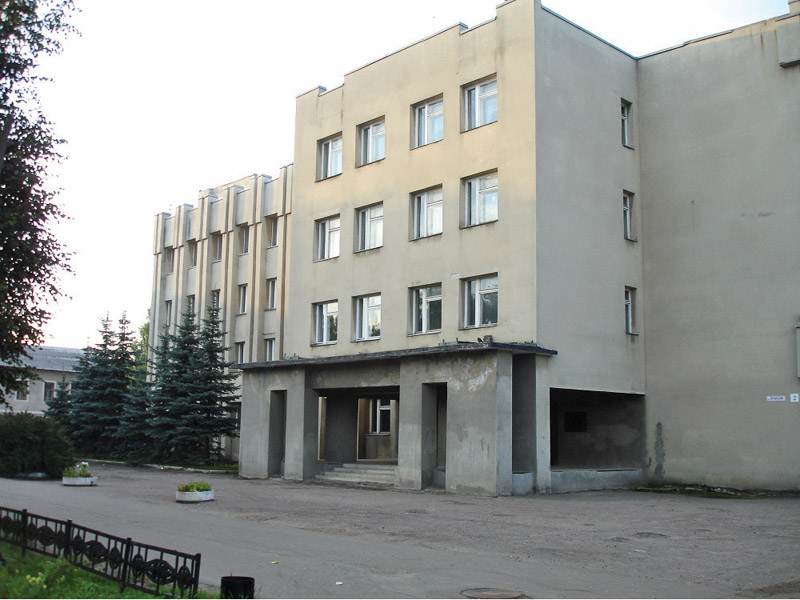 